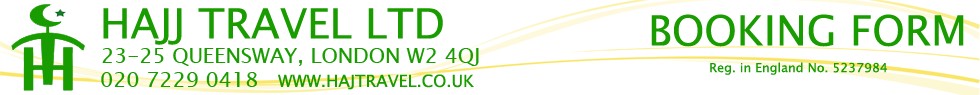 Please fill in all sections on this form. Your name must be exactly as it is on your passport. This information is required for Hajj Visa and Airlines.1) 	Photocopy of your passport (Valid for a minimum of 6 months)2) 	1 Recent Photograph3) 	Meningitis Vaccination Certificate4) 	A deposit of £ 1,500 per person to confirm the booking for Hajj Package.5) 	Full Payment by 1 April 2022First name:		Surname:Address:Post code:Date of birth:						 Place of birth:Contact /Mob:						Home:E-mail address:Name of Mahram :							Relationship: For ladiesPassport Number:							Authority:Date of issue:								Expiry Date:Package:	Package 5* – 2weeks:		Package 5*-3weeks:		Economic Package:Room occupancy: 	Double:			Triple:		Double room In Aziziyah add £200:	Triple Room in Aziziyah add £95:Declaration:By signing this form I confirm that the information given in this form is true to the best of my knowledge. I have read and accept the terms and conditions of Hajj Travel Ltd. I accept that after 1 June 2022 the cancellation will not be possible.Signature: ...................................................................... Date: ................./.........../2021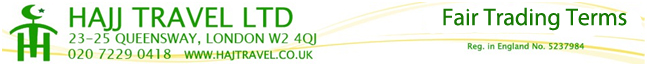 Please read the fair trading before you signHajj Visa delivered by Saudi Embassy in London, The delivery date is not in the hand of Hajj Travel and depend on many factors all delivered by the Ministry Of Hajj. We expect that the Hajj Visa will be delivered at least one week before the departure.The passport and meningitis certificate and others documents relative to COVID19 should be ready by 1 June 2022 for visa processing.Return ticket:  The ticket is bought on your behalf from an Atol travel agent. Indirect flight to Jeddah, via a city, the return from Madinah Airport is offered whenever is available by the airline.Direct flight with Saudi Airlines is available with return from Madinah Airport (Internal flight Madinah to Jeddah) at extra cost (£?). Hajj Travel is not responsible for your luggage concerning the loss or excess, it is between you and the Airlines. You are responsible for your luggage at all time, as it is impossible for Hajj Travel Staff to recognise your belongings. Travel date: the travel date stated in our program is subject to airlines confirmation, so please allow one day before and one day after if you’re planning for your holidays or family arrangement. Hotel & other Accommodation: The hotel you booked for and the rating is according to the Saudi Tourism Ministry Standard and you probably will find the hotel is overrating   according to the UK standard.The hajj booking is based on room sharing; it means that you will share the room with people you might not know with different view and culture. (I.e. require AC or no AC, come late ...) Hajj Travel can’t intervene or take a side.When you book for double, triple or quad room this apply only in the hotel. In Aziziyah the room sharing is 4/5 people per room, man & woman in separate room. Double room in Aziziyah is offered at extra cost (£200/per person).The accommodation in Aziziyah is an apartment – it is not a hotel – each room have en-suite toilet/bathroom, air conditioning and beds.For the couple who have booked a double room Hajj Travel cannot guarantee a double bed as most hotels in Makkah and Madinah has a twin bed in their double room. Meanwhile you can always ask the hotel manager to provide you a room with a double bed.Our dear pilgrims are advised that some hotel, in Hajj Season, convert the double in triple room with 2 king-size single beds and one smaller bed.Hajj travel has no control over the management of the Hotels, but we will make sure that you get the best services. For room cleaning or maintenance please contact the Room Service or the Reception.Food in Mina: Hajj Travel will provide food in Mina; the food will be Asian food (rice). Note that the regulation stated by the Ministry Of Hajj oblige the Hajj travel agent, if they want extra services like sofa bed and food must be trough the Mutawaf, hence once we book with the Mutawaf we don’t have control over the nature of the food or  change the menu. Our staff will be in contact with the Mutawaf office to deliver the meals at the right time.Ground Transport: The ground transport between Jeddah Airport, Makkah and Madinah is fully under the control of The Saudi Authority. The coaches as provided by the Naqaba (governing body of many Transport Companies). Neither the Mutawaf nor Hajj Travel can choose the company or the type of coaches.Transport for the 5 days of Hajj: the transport is organised exclusively by the Mutawaf and Naqaba appointed by the Ministry of Hajj from the accommodation in Aziziyah to Mina on the 8th of Thul Hijja, from Mina to Arafat, from Arafat to Muzdalifa, from Muzdalifa back to Mina and on the final day of Hajj (13 Thul Hijja) from Mina to the our accommodation. Bear in mind that almost 3 million of Hajji, may be more, will move to same direction in the same time and each Mutawaf will be in charge of 5000 Hajji with limited number of buses. So be patient and expect delays in movement from one place to another. Cancelation:  If the cancellation is before 1 April 2022 the fee is £50. And if the air ticket is issued, it is unlikely to be refunded.From the 1 April to 1 May 2022 the cancellation fee will be £100.After 1 May 2022 the cancellation is not possible.  (As by this date the booking for Hajj 2021 will be closed. We will try to reopen the booking and if we manage to find a replacement we will refund some of the fee)Important factsPassports must be valid for a minimum of six months from the date of departure.The passport should be at our office by 1 June 2022 for visa processing. After this date we are very busy in processing the Hajj visa, please avoid unnecessary call asking for example: is the visa has been done, as it will delay the process. Insha Allah we will contact you when passport is ready with the Hajj visa.Full Payment by 1 April 2022The Meningitis vaccination should be done before 1/06/2022.It is highly likely that further documents will be required for COVID-19.Seminar:Hajj Travel Ltd will organise a seminar about Hajj ritual and the trip on SATURDAY or SUNDAY 26 or 27 July 2022 at 17:30 OR a virtual online meeting.The venue is Manar Mosque:Al Manaar, the Muslim Cultural Heritage Centre  244 Acklam Road
London W10 5YGHadye/Qurbani:The Qurbani is not included in the package; we can do it on your behalf at £100. You are free to look for someone else to do it on your behalf once arriving to Makkah.Contact:Office: 0207 229 0418 Monday- Thursday (12 pm- 6:30 pm), Saturday (12:30pm- 5:30pm)Mobile:  Abdelkader 07930 384 280	Jafar: 07523 007 059E-mail:	 hajj_travel@yahoo.co.uk Address: Hajj Travel, B7, 23-25 QueenswayLondon W2 4QJ